1.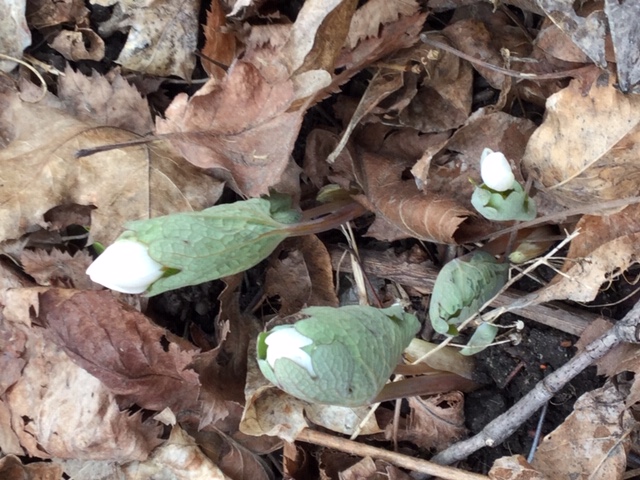 2.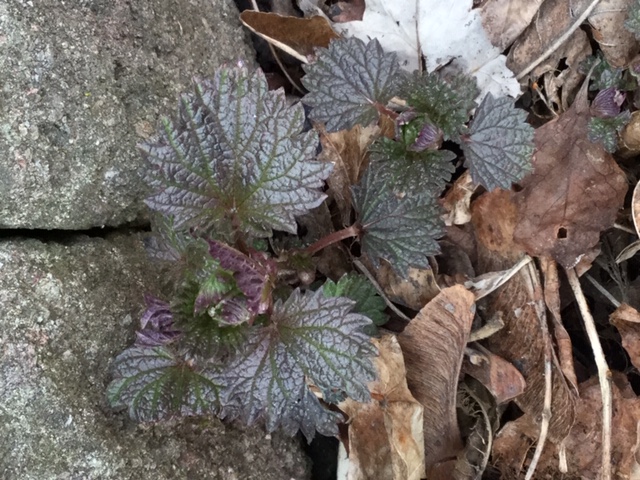 3.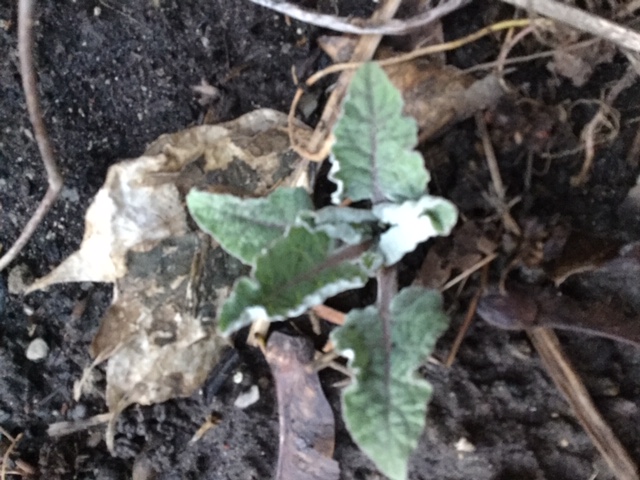 4.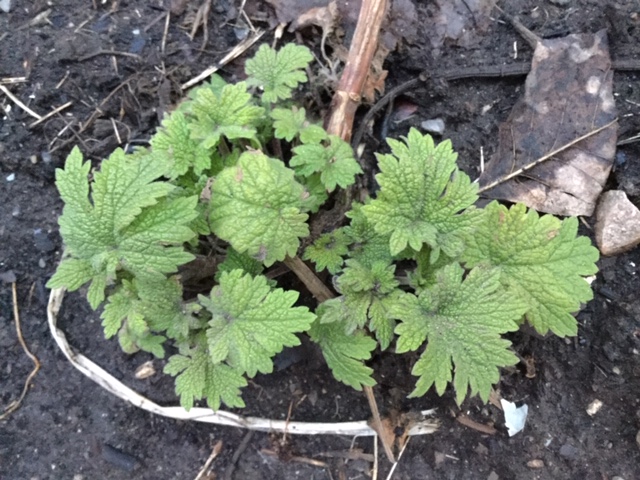 5.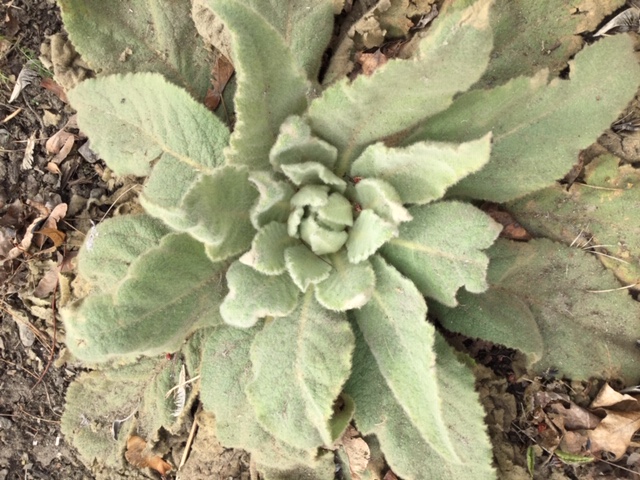 6. 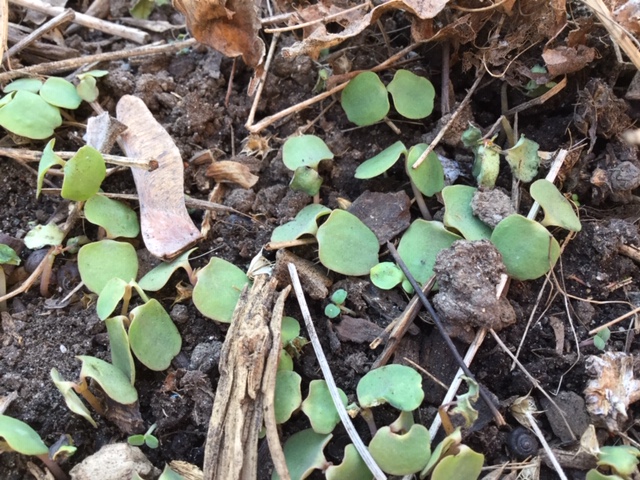 7.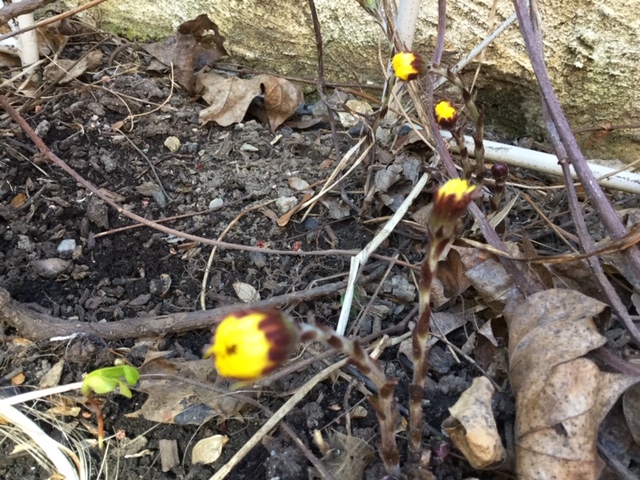 8.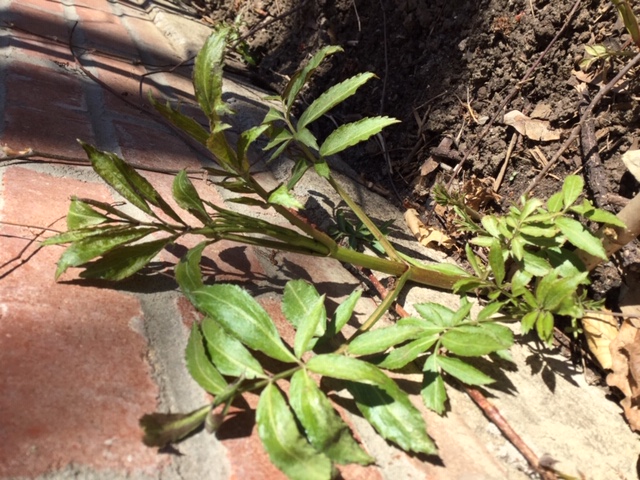 9.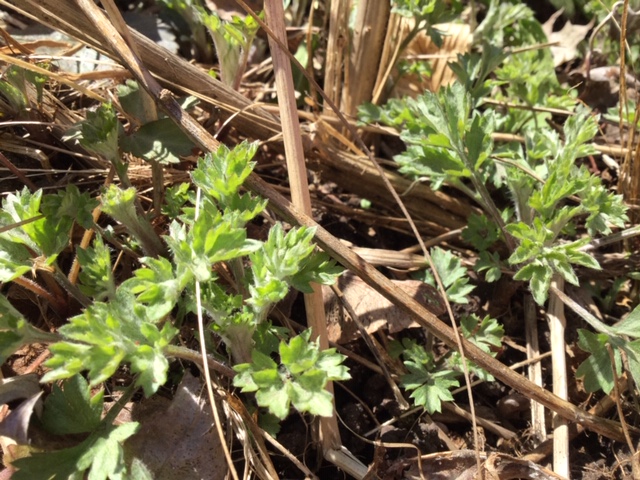 10.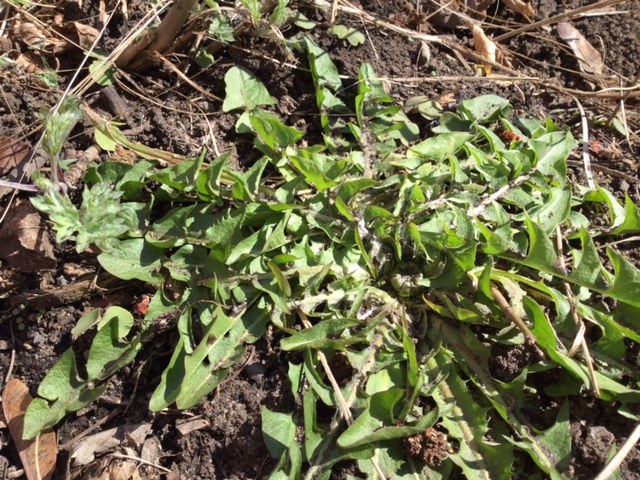 Les réponse, the answers… 1. Bloodroot, Sanguinaire2.  Nettle, Ortie3.  Burdock, Bardane4.  Motherwort, Agripaume5.  Mullein, Mullein6. Jewelweed, Impatiente du Cap7.  Coltsfoot, Tousilage8. Elderberry, Sureau9.  Mugwort, Armoise10.  Dandelion , Pissenlit